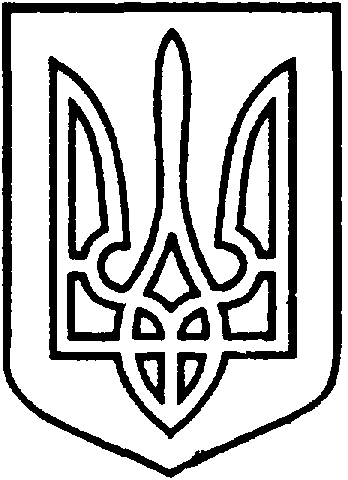 СЄВЄРОДОНЕЦЬКА МІСЬКА ВІЙСЬКОВО-ЦИВІЛЬНА АДМІНІСТРАЦІЯ  СЄВЄРОДОНЕЦЬКОГО РАЙОНУ  ЛУГАНСЬКОЇ  ОБЛАСТІРОЗПОРЯДЖЕННЯкерівника Сєвєродонецької міської  військово-цивільної адміністрації03  вересня  2021 року                                                                          № 1661Розглянувши клопотання ТОВАРИСТВА З ОБМЕЖЕНОЮ ВІДПОВІДАЛЬНІСТЮ «АГРОФІРМА «ПІД СОНЦЕМ» (вх. № 68834 від 07.06.2021) про надання дозволу на розроблення проекту землеустрою щодо відведення земельної ділянки, яка розташована за межами населеного пункту села Єпіфанівка, для обслуговування будівлі телятника, що належить ТОВ «АГРОФІРМА «ПІД СОНЦЕМ» на праві власності, відповідно до Інформації з Державного реєстру речових прав на нерухоме майно та Реєстру прав власності на нерухоме майно від 10.06.2021, відповідно до статей 22, 33, 79¹, 123, 134 Земельного Кодексу України, статті 50 Закону України «Про землеустрій», керуючись пунктом 8 частини третьої статті 6, пунктом 27 частини першої статті 4 Закону України «Про військово-цивільні адміністрації»,зобов’язую:1. Надати ТОВАРИСТВУ З ОБМЕЖЕНОЮ ВІДПОВІДАЛЬНІСТЮ «АГРОФІРМА «ПІД СОНЦЕМ» дозвіл на розроблення проекту землеустрою щодо відведення земельної ділянки, орієнтовною площею 0,2589 га, для обслуговування будівлі телятника, за адресою: Луганська область, Сєвєродонецький район, с. Єпіфанівка, вулиця Мазепи Івана, будинок 2.2. ТОВАРИСТВУ З ОБМЕЖЕНОЮ ВІДПОВІДАЛЬНІСТЮ «АГРОФІРМА «ПІД СОНЦЕМ» надати  проект землеустрою щодо відведення земельної ділянки до Сєвєродонецької міської військово-цивільної адміністрації Сєвєродонецького району Луганської області для його затвердження та подальшої передачі земельної ділянки в оренду.3. Дане розпорядження підлягає оприлюдненню.  4. Контроль за виконанням цього розпорядження покласти на заступника керівника Сєвєродонецької міської військово-цивільної адміністрації Олега Кузьмінова.Керівник Сєвєродонецької міськоївійськово-цивільної адміністрації  		                  Олександр СТРЮКПро надання ТОВ «АГРОФІРМА «ПІД СОНЦЕМ»  дозволу на розроблення проекту землеустрою щодо відведення  земельної ділянки для обслуговування будівлі телятника, за адресою: Луганська область, Сєвєродонецький район, с. Єпіфанівка, вулиця Мазепи Івана, будинок 2